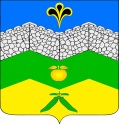 администрация адагумского сельского поселения крымского района                              ПОСТАНОВЛЕНИЕот 21.07.2023 г.	             № 78                                                               хутор  АдагумО внесении изменений в постановление администрации Адагумскогосельского поселения Крымского района от 29 декабря 2020 года № 288«О комиссии по соблюдению   требований к служебному поведениюмуниципальных служащих, проходящих муниципальную службу в администрации Адагумского сельского поселения Крымского района,и урегулированию  конфликта интересов»Руководствуясь надзорным актом Крымской межрайонной прокуратуры от 30 июня 2023 года, положениями Указа Президента РФ от 1 июля 2010 года № 821 «О комиссиях по соблюдению требований к служебному поведению федеральных государственных служащих и урегулированию конфликта интересов», для соблюдения основных принципов противодействия коррупции, исключения возможности возникновения конфликта интересов,  который мог бы повлиять на принимаемые комиссией решения, п о с т а н о в л я ю:   1. Внести в постановление администрации Адагумского сельского поселения Крымского района от 29 декабря 2020 года № 288 «О комиссии по соблюдению   требований к служебному поведению муниципальных служащих, проходящих муниципальную службу в администрации Адагумского сельского поселения Крымского района, и урегулированию  конфликта интересов», следующие изменения: 1)статью 6 приложения к постановлению изложить в следующей редакции:«6. Комиссия образуется нормативным правовым актом администрации Адагумского сельского поселения Крымского района (распоряжение). Указанным актом утверждаются состав комиссии».2) статью 7 приложения к постановлению изложить в следующей редакции:«7. В состав комиссии входят председатель комиссии, его заместитель, назначаемые главой Адагумского сельского поселения Крымского район из числа членов комиссии, замещающих должности муниципальной службы в администрации Адагумского сельского поселения Крымского сельского поселения Крымский район, секретарь и члены комиссии. Все члены комиссии при принятии решений обладают равными правами. В отсутствие председателя комиссии его обязанности исполняет заместитель председателя комиссии».3) статью 8 приложения к постановлению изложить в следующей редакции:«8. Общее число членов комиссии составляет 7 человек.Число членов комиссии, не замещающих должности муниципальной службы в администрации Адагумского сельского поселения Крымского района, должно составлять не менее одной четверти от общего числа членов комиссии».4) Статью 10 приложения к постановлению, подпункты 10.1, 10.2, 10.3. приложения к постановлению, статью 11 приложения к постановлению – исключить.5) Статью 12  и подпункты 12.1., 12.2 приложения к постановлению изложить в следующей редакции:«12. В заседаниях комиссии с правом совещательного голоса участвуют:а) непосредственный руководитель муниципального служащего, в отношении которого комиссией рассматривается вопрос о соблюдении требований к служебному поведению и (или) требований об урегулировании конфликта интересов;б) другие муниципальные служащие, замещающие должности муниципальной службы в администрации Пригородного сельского поселения Крымского района; специалисты, которые могут дать пояснения по вопросам муниципальной службы и вопросам, рассматриваемым комиссией; представитель муниципального служащего, в отношении которого комиссией рассматривается вопрос о соблюдении требований к служебному поведению и (или) требований об урегулировании конфликта интересов, - по решению председателя комиссии, принимаемому в каждом конкретном случае отдельно не менее чем за три дня до дня заседания комиссии на основании ходатайства муниципального служащего, в отношении которого комиссией рассматривается этот вопрос, или любого члена комиссии».  2. Главному специалисту администрации Адагумского сельского поселения Крымского района Е.Г. Медведевой  настоящее постановление обнародовать и разместить на официальном сайте администрации Адагумского сельского поселения Крымского района в сети Интернет.4. Настоящее постановление вступает в силу после официального обнародования.Глава Адагумского сельского поселения     Крымского района                                                                             А.В. Грицюта